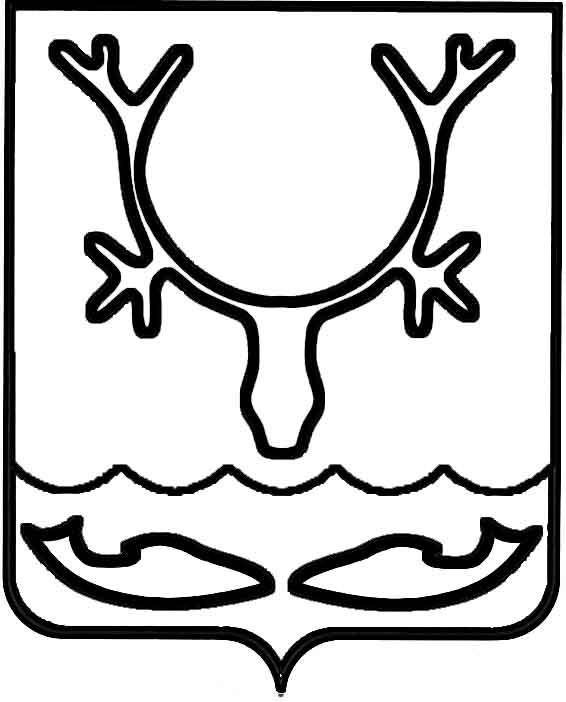 Администрация МО "Городской округ "Город Нарьян-Мар"ПОСТАНОВЛЕНИЕот “____” __________________ № ____________		г. Нарьян-МарОб утверждении положения "О порядке подведения итогов продажи муниципального имущества без объявления цены и порядке заключения с покупателем соответствующего договора купли-продажи муниципального имущества"В соответствии с пунктом 5 статьи 24 Федерального закона от 21.12.2001          № 178-ФЗ "О приватизации государственного и муниципального имущества", пунктом 1 Постановления Правительства Российской Федерации от 22.07.2002          № 549 "Об утверждении Положений об организации продажи государственного        или муниципального имущества посредством публичного предложения                        и без объявления цены" Администрация МО "Городской округ "Город Нарьян-Мар"П О С Т А Н О В Л Я Е Т:1.	Утвердить Положение "О порядке подведения итогов продажи муниципального имущества без объявления цены и порядке заключения                          с покупателем соответствующего договора купли-продажи муниципального имущества" (Приложение).2.	Настоящее постановление вступает в силу с момента его принятия                и подлежит опубликованию в официальном бюллетене городского округа "Город Нарьян-Мар" "Наш город".ПриложениеУТВЕРЖДЕНОпостановлением Администрации МО"Городской округ "Город Нарьян-Мар" от 23.10.2014 № 2586ПОЛОЖЕНИЕО ПОРЯДКЕ ПОДВЕДЕНИЯ ИТОГОВ ПРОДАЖИ МУНИЦИПАЛЬНОГОИМУЩЕСТВА БЕЗ ОБЪЯВЛЕНИЯ ЦЕНЫ И ПОРЯДКЕ ЗАКЛЮЧЕНИЯ                            С ПОКУПАТЕЛЕМ СООТВЕТСТВУЮЩЕГО ДОГОВОРА КУПЛИ-ПРОДАЖИМУНИЦИПАЛЬНОГО ИМУЩЕСТВА1. Общие положенияНастоящее Положение определяет порядок подведения итогов продажи муниципального имущества муниципального образования "Городской округ "Город Нарьян-Мар" (далее – имущество) без объявления цены (далее – продажа имущества)          и порядок заключения с покупателем соответствующего договора купли-продажи муниципального имущества.Продавцом муниципального имущества от имени муниципального образования "Городской округ "Город Нарьян-Мар" выступает Администрация муниципального образования "Городской округ "Город Нарьян-Мар" (далее по тексту - Продавец). 2. Порядок подведения итогов продажи имущества2.1.	По результатам рассмотрения установленных действующим законодательством документов, представленных лицом, желающим приобрести имущество (далее - претендент), продавец принимает решение о рассмотрении предложений о цене приобретения имущества. Указанное решение оформляется протоколом об итогах продажи имущества в порядке, установленном настоящим Положением.2.2.	Для определения покупателя имущества продавец вскрывает конверты              с предложением о цене приобретения имущества. При вскрытии конвертов                          с предложениями могут присутствовать подавшие их претенденты или их полномочные представители.2.3.	На основании результатов оценки и сопоставления предложений о цене приобретения имущества каждому предложению относительно других по мере уменьшения предлагаемой цены имущества присваивается порядковый номер. Предложению о цене приобретаемого имущества, содержащему наибольшую цену, присваивается первый номер. В случае, если в нескольких предложениях о цене приобретения имущества содержатся равные цены, меньший порядковый номер присваивается предложению о цене приобретения имущества, которое поступило ранее других предложений.2.4.	Покупателем имущества признается:а)	при принятии к рассмотрению одного предложения о цене приобретения имущества - претендент, подавший это предложение;б)	при принятии к рассмотрению нескольких предложений о цене приобретения имущества - претендент, предложивший наибольшую цену за продаваемое имущество       и предложению которого присвоен наименьший порядковый номер;2.5.	Протокол об итогах продажи имущества должен содержать:	-	сведения об имуществе;	-	общее количество зарегистрированных заявок;	-	сведения об отказах в рассмотрении предложений о цене приобретения имущества с указанием подавших их претендентов и причин отказов;	-	сведения о рассмотренных предложениях о цене приобретения имущества                  с указанием подавших их претендентов, цены имущества, времени регистрации соответствующей заявки, порядковых номеров, присвоенных предложениям в результате их сопоставления и оценки;	-	сведения о покупателе имущества;	-	цену приобретения имущества, предложенную покупателем.2.6.	Уведомления об отказе в рассмотрении поданного претендентом предложения о цене приобретения имущества и о признании претендента покупателем имущества выдаются соответственно претендентам и покупателю или их полномочным представителям под расписку в день подведения итогов продажи имущества либо высылаются в их адрес по почте заказным письмом на следующий после дня подведения итогов продажи имущества день.2.7.	Если в указанный в информационном сообщении срок для приема заявок         ни одна заявка не была зарегистрирована либо по результатам рассмотрения зарегистрированных заявок ни одно предложение о цене приобретения имущества                 не было принято к рассмотрению, продажа имущества признается несостоявшейся,          что фиксируется в протоколе об итогах продажи имущества.2.8.	Информационное сообщение об итогах продажи имущества публикуется           в официальном печатном издании и размещается на официальных сайтах в сети Интернет в соответствии с требованиями, установленными Федеральным законом "О приватизации государственного и муниципального имущества", а также не позднее рабочего дня, следующего за днем подведения итогов продажи имущества, на сайте продавца в сети Интернет.3. Порядок заключения договора купли-продажи имущества,оплаты имущества и передачи его покупателю3.1.	Договор купли-продажи имущества заключается не ранее чем через 10 рабочих дней и не позднее 15 рабочих дней со дня подведения итогов продажи.3.2.	Договор купли-продажи имущества должен содержать все существенные условия, предусмотренные для таких договоров Гражданским кодексом Российской Федерации, Федеральным законом "О приватизации государственного и муниципального имущества" и иными нормативными правовыми актами Российской Федерации.Денежные средства в счет оплаты приватизируемого муниципального имущества        в размере предложенной покупателем цены приобретения направляются в установленном порядке в бюджет муниципального образования "Городской округ "Город Нарьян-Мар"  на счет, указанный в информационном сообщении о проведении продажи имущества,         в сроки, указанные в договоре купли-продажи имущества, но не позднее 30 рабочих дней со дня его заключения.В случае предоставления рассрочки оплата имущества осуществляется                        в соответствии с решением о предоставлении рассрочки, принятым согласно Федеральному закону "О приватизации государственного и муниципального имущества".В договоре купли-продажи указываются сроки предоставления рассрочки                  и порядок внесения платежей в соответствии с решением о предоставлении рассрочки.В договоре купли-продажи предусматривается уплата покупателем неустойки в случае его уклонения или отказа от оплаты имущества.3.3.	При уклонении покупателя от заключения договора купли-продажи имущества в установленный срок покупатель утрачивает право на заключение такого договора. В этом случае продавец признает продажу несостоявшейся и в срок не более       3 рабочих дней по истечении предельного максимального срока, указанного в пункте 3.1. настоящего Порядка, составляет акт об уклонении покупателя от заключения договора.В срок не более 3 рабочих дней со дня истечения установленного продавцом срока для заключения договора, продавец направляет покупателю по почте заказным письмом        с уведомлением о вручении, а также по адресу электронной почты, указанному в заявке, уведомление об утрате права на заключение договора.3.4.	Факт оплаты имущества подтверждается выпиской со счета, указанного             в информационном сообщении о проведении продажи имущества, подтверждающей поступление средств в размере и сроки, указанные в договоре купли-продажи имущества или решении о рассрочке оплаты имущества.3.5.	Продавец обеспечивает получение покупателем документации, необходимой для государственной регистрации сделки купли-продажи имущества и государственной регистрации перехода права собственности, вытекающего из такой сделки.2310.20142586Глава МО "Городской округ "Город Нарьян-Мар" Т.В.Федорова